          [АРАР                                                             ПОСТАНОВЛЕНИЕ             29    =инуар    2018  й.                  №18                      29  января 2018 г.Об  увеличении размера должностных окладов, месячных тарифных ставок (окладов)  работников, занимающих должности и профессии, не отнесенные к муниципальным должностям, и осуществляющих техническое  обеспечение деятельности Администрации сельского поселения Чекмагушевский сельсовет муниципального района Чекмагушевский район Республики Башкортостан	Во исполнение постановления Правительства Республики Башкортостан от 19 января 2018 года № 23 «О повышении оплаты труда работников, осуществляющих техническое обеспечение деятельности государственных органов Республики Башкортостан, а также отдельных государственных учреждений Республики Башкортостан», постановления Правительства Республики Башкортостан от 18 апреля 2007 года № 92 «Об оплате труда работников, занимающих должности и профессии, не отнесенные к должностям государственной гражданской службы Республики Башкортостан,  и осуществляющих техническое обеспечение деятельности исполнительных органов государственной власти Республики Башкортостан» и усиления социальной защищенности работников, осуществляющих техническое обеспечение деятельности государственных органов Республики Башкортостан, Администрация  сельского  поселения  Чекмагушевский сельсовет муниципального  района Чекмагушевский район Республики Башкортостан   постановляет:1.  Увеличить с 1 января 2018 года в 1,04 раза размеры должностных окладов, месячных тарифных ставок (окладов) работников, занимающих должности и профессии, не отнесенные к муниципальным должностям, и осуществляющих техническое  обеспечение деятельности Администрации сельского поселения Чекмагушевский сельсовет муниципального района Чекмагушевский район Республики Башкортостан2. Утвердить размер должностных окладов, месячных тарифных ставок (окладов) работников, занимающих должности и профессии, не отнесенные к муниципальным должностям, и осуществляющих техническое  обеспечение деятельности Администрации сельского поселения Чекмагушевский сельсовет муниципального района Чекмагушевский район Республики Башкортостан (Приложение № 1).3.   Контроль  за соблюдением данного постановления оставляю за собой.Исполняющий полномочия главы сельского поселения					          М.М. ГимаеваПриложение  № 1 к  постановлению Администрации сельского  поселения  Чекмагушевский  сельсовет муниципального района Чекмагушевский районРеспублики Башкортостан от  29 января  2018 года  № 18Размер должностных окладов, месячных тарифных ставок (окладов) работников, занимающих должности и профессии, не отнесенные к муниципальным должностям, и осуществляющих техническое  обеспечение деятельности Администрации сельского поселения Чекмагушевский сельсовет муниципального района Чекмагушевский район Республики Башкортостан (в руб.)   1. Водитель 5 разряда                                             2568   2. Уборщик служебных помещений                     2182БАШ[ОРТОСТАН  РЕСПУБЛИКА]ЫСА[МА{ОШ  РАЙОНЫ муниципаль районЫНЫ@   СА[МА{ОШ АУЫЛ СОВЕТЫ АУЫЛ  БИЛ^м^]Е ХАКИМИ^ТЕ 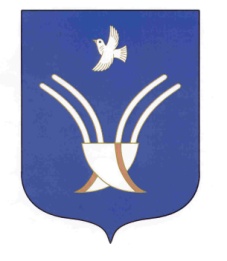 АДМИНИСТРАЦИЯ          сельского поселения ЧЕКмаГУшевский сельсоветмуниципального района Чекмагушевский район Республики Башкортостан